Международная Академия Психологических Наук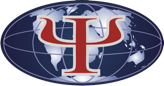 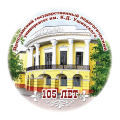 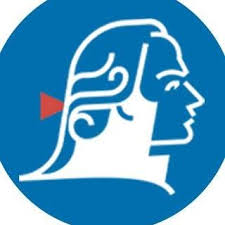 Факультет психологии Ярославскогогосударственного университета им. П.Г.ДемидоваЯрославский государственный педагогический университетУважаемый (ая)________________________________________________ !!!    Организационный комитет приглашает Вас принять участие в работе  25-го Международного Конгресса «Психология XXI столетия (Новиковские чтения)»,  посвященного 75-летию академика РАН, академика РАО профессора А.Л. Журавлева,  который будет проходить   с 12 по 14 мая 2023 года в г. Ярославле.      Организаторы Симпозиума: Международная Академия Психологических Наук, Ярославский государственный университет, Российское Психологическое   Общество, Ярославское отделение РПО, Институт Психологии РАН, Ярославский государственный педагогический университет. 12 мая    2023 года на вокзале Ярославль-Главный в 17.00  Вас ожидает транспорт с символикой Конгресса.      Регистрация участников:12  мая   с 9.00 до 21.00 - в парк-отеле  “Диево Городище” по адресу: Ярославская область, Некрасовский район, деревня Пески, Луговая улица 10, парк-отель Diyevo-Gorodishche     Конгресс начинает работу 13 мая  в 10.00 в Актовом  Зале парк-отеля     Работу Конгресса планируется организовать по следующим основным направлениям:Методология современной психологии: проблема парадигмы и школы в психологии (рук. профессора Карпов А.В., Мазилов В.А., Петренко В.Ф.)В поисках общей теории - интегративная парадигма психологии (рук. профессора Козлов В.В., Клюева Н.В., Дегтярев А.А.)Практические методы в современной психологии  (рук. профессора Карпов А.А., Кашапов С.М., Конева Е.В., Поваренков Ю.П., , Турчин А.С.)Наряду с секционной работой по основным направлениям, планируется организация внесекционных форм –дискуссий, круглых столов, воркшопов ведущих психологов России. Форму заявки высылаем. Конгресс будет построен в содержательном отношении на обсуждении материалов сборников, которые будет издаваться до начала Конгресса. Наряду с секционной работой по основным направлениям, планируется организация внесекционных форм – дискуссий, круглых столов, воркшопов ведущих психологов России. Форму заявки высылаем. Конгресс будет построен в содержательном отношении на обсуждении материалов сборников, которые будет издаваться до начала Конгресса. 1. «Психология XXI столетия» - статьи объемом до 3 стр. необходимо представить до 1 апреля   2023 г. по электронной почте: E-Mail: rumia.89@mail.ru2. «Методология современной психологии»  (объем до 15 стр.). Издание включено в РИНЦ. Статьи обязательно должны сопровождаться авторской справкой  (ФИО полностью, научную степень, ученое звание, место работы и должность), а также название, аннотацию, ключевые слова на английском и на русском языках - статьи необходимо представить до 1 апреля   2023 г. по электронной почте профессора В.В.Козлова : E-Mail: kozlov@zi-kozlov.ru.  3.  Журнал «ЧФ: Социальный психолог» (объем до 10 стр.). Издание включено в РИНЦ. Статьи обязательно должны сопровождаться авторской справкой  (ФИО полностью, научную степень, ученое звание, место работы и должность), а также название, аннотацию, ключевые слова на английском и на русском языках - статьи необходимо представить до 1 апреля   2023 г. по электронной почте профессора В.В.Козлова : E-Mail: kozlov@zi-kozlov.ru. 4. «Вестник интегративной психологии» - статьи объемом до 3 стр. необходимо представить до 1 апреля  2023 г. по электронной почте: E-Mail: umanzuran@mail.ru Все публикации бесплатныПубликуемая работа должна быть тщательно отредактирована и вычитана. Компьютерный набор рукописи статьи, предназначенной для публикации, должен строго соответствовать следующим требованиям:• 1 страница текста формата А4 должна содержать не более 1900 знаков с учетом пробелов;• поля – все по 2 см;• гарнитура Times New Roman;  кегль 14;  интервал 1,5.Электронный вариант статьи выполняется в текстовом редакторе Microsoft Word и сохраняется с расширением doc.Рукопись должна быть выполнена в соответствии со следующими критериями:–Фамилия И.О. автора (авторов) с выравниванием по левому краю.– Название статьи – полужирным шрифтом с выравниванием по центру ПРОПИСНЫМИ БУКВАМИ – Аннотация статьи – 40-50 слов (на русском и английском  языках).– Ключевые слова – не более 7 слов (на русском и английском языках ).– Текст статьи: введение, цель, исследовательские задачи, методология и методы исследования, результаты, дискуссия, выводы.– Библиографический список.Ссылки на литературу оформляется следующим образом: [Мазилов, 2002, с. 231]. Если в ссылке содержатся сведения о нескольких источниках, то группы сведений разделяются точкой с запятой: [Карпов, 2008; Кашапов, 2007]. Если текст цитируется не по первоисточнику, а по другому документу, то в начале ссылки приводят слова «Цит. по:», например: [Цит. по: Козлов, 2004, с. 39-40]. Рисунки, выполненные средствами редактора в контрастной шкале серого цвета, должны быть сгруппированы и расположены «в тексте». Рисунки и таблицы должны иметь подписи и обозначения. В конце должен быть приведен список источников, указанных в ссылках, расположенных в алфавитном порядке, оформленный в соответствии с ГОСТ 7.0.100-2018.Организационный взнос для участников Симпозиума составляет:     Граждане РФ, ближнего зарубежья  - 3000 руб.     Студенты и аспиранты  - 1000 руб.     Представители дальнего зарубежья – 75 долларов США     Оплата организационного взноса может быть произведена непосредственно в момент регистрации на Конгрессе Координатор Ирина Огнева
 Тел. +7 9051508181,   E-Mail:  ogneva_81@mail.ru Ссылка на предварительную регистрацию на Конгресс: https://docs.google.com/forms/d/e/1FAIpQLSd2CSrHEc7mSHFcb85JPGoDDXDWPOoW_wvw4lFW-lp216htvw/viewform?usp=sf_linkОриентировочная  стоимость проживания и питания в парк отеле “Диево-Городище”  от 2 500  руб. в сутки.Председатель КонгрессаПрезидент МАПН,доктор психологических наук, профессор   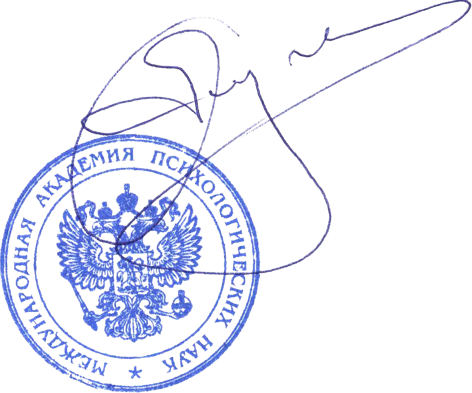                                                                                                                    В. В. Козлов ЗАЯВКАна участие или выступление на Международном Конгрессе«Психология XXI столетия (Новиковские чтения)»Фамилия, имя, отчество________________________________________________________               Планируемое направление участия или выступления _____________________________                                                     Тема выступления, доклада, воркшопа (подчеркнуть)___________________________________________________________________________________________________________Индекс, адрес для почты_______________________________________________________________________________________________________________________________________
Ученая степень, звание_________________________________________________________Место работы__________________________________________________________________                                                                                                      _______________________________________________________________________________                                                                                                                                                         Телефон (факс) с кодом города___________________________________________________                                                                                                  E-mail _________________________________________________________________________